21 октября 2020 года                                                                                  № 321«Об утверждении формы заявки о согласовании с администрацией поселка Березовка создания мест (площадок) накопления твердых коммунальных отходов на территории поселка Березовка, утверждении формы заявки для включения сведений о месте (площадке) накопления твердых коммунальных отходов в реестр на территории поселка Березовка»	В соответствии с Федеральным законом РФ от 06.10.2003 г. № 131-ФЗ «Об общих принципах организации местного самоуправления в Российской Федерации», Федеральным законом РФ от 24.06.1998 г. № 89-ФЗ «Об отходах производства и потребления», Постановлением Правительства РФ от 31.08.2018 г. № 1039 «Об утверждении Правил обустройства мест (площадок) накопления твердых коммунальных отходов и ведения их реестра», Постановлением Главного государственного санитарного врача РФ от 05.12.2019 N 20 «Об утверждении санитарно-эпидемиологических правил и норм СанПиН 2.1.7.3550-19 «Санитарно-эпидемиологические требования к содержанию территорий муниципальных образований», руководствуясь Уставом поселка Березовка, ПОСТАНОВЛЯЮ:Утвердить форму заявки о согласовании с администрацией поселка Березовка создания мест (площадок) накопления твердых коммунальных отходов на территории поселка Березовка согласно приложению №1.Утвердить форму заявки для включения сведений о месте (площадке) накопления твердых коммунальных отходов в реестр на территории поселка Березовка согласно приложению №2. Опубликовать настоящее Постановление в газете «Пригород» и разместить на официальном сайте администрации поселка Березовка Березовского района Красноярского края  www.pgt-berezovka.ru. Постановление вступает в силу со следующего дня после официального опубликования в газете «Пригород». Контроль за исполнением настоящего Постановления оставляю за собой.  Исполняющий обязанности Главы поселка Березовка                                                                  А.А.Кузнецов                                                                                                         Приложение № 1 к Постановлению администрации  поселка Березовка                       от 21 октября 2020 № 321                                                                        Главе поселка Березовка                                                                           _____________________                                                                                                         от   _____________________                                                                                    _____________________Заявкао согласовании с администрацией поселка Березовка создания места (площадки) накопления твёрдых коммунальных отходовна территории поселка БерезовкаПрошу согласовать создание места (площадки) накопления твёрдых коммунальных отходов на территории поселка Березовка:1.	Данные о предполагаемом нахождении места (площадки) накопления ТКО:1.1.	Адрес:_______________________________________________________1.2.	Географические координаты:___________________________________2.	Данные о технических характеристиках предполагаемого места (площадки) накопления ТКО:2.1.	покрытие:____________________________________________________2.2.	площадь:____________________________________________________2.3.	количество планируемых к размещению контейнеров и бункеров с указанием их объема:_____________________________________________________3.	Данные о собственнике планируемого места (площадки) накопления ТКО:3.1.	для ЮЛ: -	полное наименование:_________________________________________ -	ОГРН записи в ЕГРЮЛ:_______________________________________ -	фактический адрес:___________________________________________3.2.	для ИП: -	Ф.И.О.:______________________________________________________-	ОГРН записи в ЕГРИП:________________________________________ -	адрес регистрации по месту жительства:__________________________3.3.	для ФЛ: -	Ф.И.О.:______________________________________________________-	серия, номер и дата выдачи паспорта или иного документа, удостоверяющего личность:______________________________________________-	адрес регистрации по месту жительства:__________________________-	контактные данные:___________________________________________4.	Данные о предполагаемых источниках образования ТКО, которые планируются к складированию в месте (на площадке) накопления ТКО:4.1.	сведения об одном или нескольких объектах капитального строительства, территории (части территории) поселения, при осуществлении деятельности на которых у физических и юридических лиц образуются ТКО, планируемые к складированию в соответствующем месте (на площадке) накопления ТКО:____________________________________________________________________________________________________________________________________________________________________К заявке прилагается:1.	Схема размещения места (площадки) накопления ТКО на карте масштаба 1:2000.	Заявитель подтверждает подлинность и достоверность представленных сведений и документов.                     Заявитель:  «___» ___________ 20__ года                                                            _________________/ __________/                                                                                                         Приложение № 2 к Постановлению администрации  поселка Березовка                       от 21 октября 2020 № 321                                                                        Главе поселка Березовка                                                                           _____________________                                                                                                         от   _____________________                                                                                    _____________________Заявкадля включения сведений о месте (площадке) накопления твердых коммунальных отходов в реестр на территории поселка БерезовкаПрошу включить в Реестр мест (площадок) накопления твёрдых коммунальных отходов на территории поселка Березовка место (площадку) накопления твёрдых коммунальных отходов:1.	Данные о предполагаемом нахождении места (площадки) накопления ТКО:1.1.	Адрес:_______________________________________________________1.2.	Географические координаты:___________________________________2.	Данные о технических характеристиках предполагаемого места (площадки) накопления ТКО:2.1.	покрытие:____________________________________________________2.2.	площадь:____________________________________________________2.3.	количество планируемых к размещению контейнеров и бункеров с указанием их объема:_____________________________________________________3.	Данные о собственнике планируемого места (площадки) накопления ТКО:3.1.	для ЮЛ: -	полное наименование:_________________________________________ -	ОГРН записи в ЕГРЮЛ:_______________________________________ -	фактический адрес:___________________________________________3.2.	для ИП: -	Ф.И.О.:______________________________________________________-	ОГРН записи в ЕГРИП:________________________________________ -	адрес регистрации по месту жительства:__________________________3.3.	для ФЛ: -	Ф.И.О.:______________________________________________________-	серия, номер и дата выдачи паспорта или иного документа, удостоверяющего личность:______________________________________________-	адрес регистрации по месту жительства:__________________________-	контактные данные:___________________________________________4.	Данные о предполагаемых источниках образования ТКО, которые планируются к складированию в месте (на площадке) накопления ТКО:4.1.	сведения об одном или нескольких объектах капитального строительства, территории (части территории) поселения, при осуществлении деятельности на которых у физических и юридических лиц образуются ТКО, планируемые к складированию в соответствующем месте (на площадке) накопления ТКО:____________________________________________________________________________________________________________________________________________________________________К заявке прилагается:1.	Схема размещения места (площадки) накопления ТКО на карте масштаба 1:2000.	Заявитель подтверждает подлинность и достоверность представленных сведений и документов.                     Заявитель:  «___» ___________ 20__ года                                                            _________________/ __________/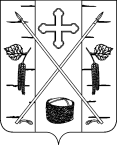 АДМИНИСТРАЦИЯ ПОСЕЛКА БЕРЕЗОВКАБЕРЕЗОВСКОГО РАЙОНА КРАСНОЯРСКОГО КРАЯПОСТАНОВЛЕНИЕ                                                    п. Березовка